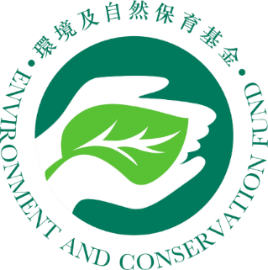 Application Deadline: 6:00 pm on 4 March 2022Points to Note:To support the implementation of Municipal Solid Waste (MSW) charging, the Environment and Conservation Fund (ECF) has launched a funding programme on “Waste Separation Projects to Pave the Path for Municipal Solid Waste Charging” (the Projects) for non-profit making organisations/bodies.  The purposes of the funding programme are to enhance the public’s understanding on MSW charging, to give participants first-hand experience of the quantity-based charging arrangement, to educate them the importance of reducing waste at source, to promote the culture of “use less, waste less and recycle”, and to encourage the practicing of proper waste source separation and clean recycling.  The aims of the funding programme are not merely to enhance community awareness, but also to mobilise collective actions within different sectors so as to maximise the benefits of charging in terms of waste reduction and recycling to get the entire community prepared for the implementation of MSW charging in Hong Kong and reduce waste.Please read the “Guide to Application – Waste Separation Projects to Pave the Path for Municipal Solid Waste Charging” (Guide to Application) before completing this form.Applicant organisations/bodies should provide sufficient and genuine information in their applications.  Please ensure that all required information and supporting document(s) are submitted together with the Application Form.  The Waste Reduction Projects Vetting Sub-committee Secretariat (the Secretariat) is not obligated to request for additional information from any applicant organisations/bodies.The Application Form should be printed on both sides of the paper, and all sections of the Application Form should be completed in Chinese or English.  Where the information sought is not applicable or not available, please fill in “NA”.  Additional pages may be attached to the form if necessary.The completed Application Form shall be submitted in both hard and soft copies in Word format.  The soft copy of the Application Form can be downloaded from the website of the ECF at:https://www.ecf.gov.hk/tc/application/index.htmlThe original hard copy of the completed Application Form (including its soft copy in Word format) must be returned in an envelope by the application deadline, i.e. before 6:00 pm on 4 March 2022 to:
Waste Reduction Projects Vetting Sub-committee SecretariatEnvironment and Conservation Fund5/F, Southorn Centre, 130 Hennessy Road, Wan Chai, Hong KongPlease mark "Waste Separation Projects" on the covering envelope.  For applications submitted by mail, the postmark should be dated on or before the application closing date.  Please ensure payment of sufficient postage as the Secretariat will not accept underpaid mails nor bear the surcharge so arisen.  In case the Black Rainstorm Warning Signal or Tropical Cyclone Warning Signal No. 8 or above is in force for any duration between 12:00 noon and 6:00 pm on the application closing date, the invitation closing time will be extended to 6:00 pm on the next working day.Late or incomplete applications or applications not submitted in accordance with the instructions and methods as stated in the Guide to Application and Application Form, including an application submitted by facsimile or e-mail or without submission of the original hard copy in parallel, will not be processed.Applicant organisations/bodies are also required to provide additional or supplementary information in relation to their applications upon the Secretariat’s request.For enquiries, please call the Secretariat at 2835 1276.Please expand the form if necessary.Please expand the form if necessary.Please extend the table if necessary.Please extend the table if necessary.Details of Project Leader:Details of other Assisting/Supporting/Sponsoring Bodies of the Project:Please extend the table if necessary.		If the organisation(s)/body/bodies stated above has/have confirmed its/their involvement in the project, please provide the following contact details and attach relevant written consent document(s) (if any).Please extend the table if necessary.	Record of the applicant organisation/body in implementing similar projects:Please extend the table if necessary.Other relevant information in support of the application:Please extend the table if necessary.DeclarationI certify that:the organisation/body is non-profit-making in nature and it receives / does NOT receive^ Government subvention at present;all activities seeking grant of fund are non-profit-making and will not be used for political, religious or commercial purposes for any individual or organisation;subsidies from other sources have / have not^ been or are / are not^ being obtained by the organisation/body for the same project or activities under application.               (If any subsidy from other sources has been or is being obtained, please specify:the information provided above is correct to the best of our knowledge; andwe understand and agree to abide by the terms and conditions as set out in the “Guide to Application – Waste Separation Projects to Pave the Path for Municipal Solid Waste Charging” and will comply with all the requirements laid down in the approval letter should we be granted a fund for the project.  Among others, we are required to grant unconditionally and irrevocably to the Government the right to publish results, findings and any other information provided in the application form, progress report, completion report and other publications, guides or publicity material.Note: The person-in-charge should be the Head or Deputy Head of the applicant organisation/body. WarningAny intentional misrepresentation or omission of information related to this application may result in the application being rejected or grant withheld, and the applicant organisation/body may be liable to prosecution for making a false declaration.  The applicant organisation/body's explicit attention is drawn that obtaining pecuniary advantage by deception is a criminal offence. Section A – Data SheetSection A – Data SheetSection A – Data SheetSection A – Data SheetSection A – Data SheetSection A – Data SheetSection A – Data SheetSection A – Data SheetSection A – Data SheetSection A – Data SheetSection A – Data SheetSection A – Data SheetSection A – Data SheetSection A – Data SheetApplicant organisation/bodyApplicant organisation/bodyApplicant organisation/bodyApplicant organisation/bodyApplicant organisation/bodyApplicant organisation/bodyApplicant organisation/bodyApplicant organisation/bodyApplicant organisation/bodyApplicant organisation/bodyApplicant organisation/bodyApplicant organisation/bodyApplicant organisation/bodyApplicant organisation/bodyName of applicant organisation/body (a1):Name of applicant organisation/body (a1):(English)Name of applicant organisation/body (a1):Name of applicant organisation/body (a1):(Chinese)Mailing address:Mailing address:Name of person-in-charge (a2):Name of person-in-charge (a2):(Mr / Mrs / Ms / Miss^)(Mr / Mrs / Ms / Miss^)(Mr / Mrs / Ms / Miss^)(Mr / Mrs / Ms / Miss^)(Mr / Mrs / Ms / Miss^)(Mr / Mrs / Ms / Miss^)Position held:Position held:Tel. no.:Tel. no.:Fax no.:Fax no.:Fax no.:Mobile phone no.:Mobile phone no.:Email address:Email address:Email address:The proposed projectThe proposed projectThe proposed projectThe proposed projectThe proposed projectThe proposed projectThe proposed projectThe proposed projectThe proposed projectThe proposed projectThe proposed projectThe proposed projectThe proposed projectThe proposed projectProject title:Project title:(English)ECFECFECFECFECFECFECFECFECFECFECFProject title:Project title:(Chinese)環保基金環保基金環保基金環保基金環保基金環保基金環保基金環保基金環保基金環保基金環保基金Anticipated commencement date:Anticipated commencement date:(Year)(Month)(Month)(Month)(Day)Target sector of the project:(may choose more than one items subject to the project content)Target sector of the project:(may choose more than one items subject to the project content) Residential estates with property management companies Residential estates with property management companies Residential estates with property management companies Residential estates with property management companies Residential estates with property management companies Residential estates with property management companies Residential estates with property management companies Residential estates with property management companies Residential estates with property management companies Residential estates with property management companies Residential estates with property management companies Residential estates with property management companiesTarget sector of the project:(may choose more than one items subject to the project content)Target sector of the project:(may choose more than one items subject to the project content) Rural and other low density residential buildings Rural and other low density residential buildings Rural and other low density residential buildings Rural and other low density residential buildings Rural and other low density residential buildings Rural and other low density residential buildings Rural and other low density residential buildings Rural and other low density residential buildings Rural and other low density residential buildings Rural and other low density residential buildings Rural and other low density residential buildings Rural and other low density residential buildingsTarget sector of the project:(may choose more than one items subject to the project content)Target sector of the project:(may choose more than one items subject to the project content) “Three-nil buildings” (a3) “Three-nil buildings” (a3) “Three-nil buildings” (a3) “Three-nil buildings” (a3) “Three-nil buildings” (a3) “Three-nil buildings” (a3) “Three-nil buildings” (a3) “Three-nil buildings” (a3) “Three-nil buildings” (a3) “Three-nil buildings” (a3) “Three-nil buildings” (a3) “Three-nil buildings” (a3)Target sector of the project:(may choose more than one items subject to the project content)Target sector of the project:(may choose more than one items subject to the project content)	Single block residential buildings (excluding “three-nil buildings”)	Single block residential buildings (excluding “three-nil buildings”)	Single block residential buildings (excluding “three-nil buildings”)	Single block residential buildings (excluding “three-nil buildings”)	Single block residential buildings (excluding “three-nil buildings”)	Single block residential buildings (excluding “three-nil buildings”)	Single block residential buildings (excluding “three-nil buildings”)	Single block residential buildings (excluding “three-nil buildings”)	Single block residential buildings (excluding “three-nil buildings”)	Single block residential buildings (excluding “three-nil buildings”)	Single block residential buildings (excluding “three-nil buildings”)	Single block residential buildings (excluding “three-nil buildings”)Target sector of the project:(may choose more than one items subject to the project content)Target sector of the project:(may choose more than one items subject to the project content)	Institutional and community services units	Institutional and community services units	Institutional and community services units	Institutional and community services units	Institutional and community services units	Institutional and community services units	Institutional and community services units	Institutional and community services units	Institutional and community services units	Institutional and community services units	Institutional and community services units	Institutional and community services unitsTarget sector of the project:(may choose more than one items subject to the project content)Target sector of the project:(may choose more than one items subject to the project content)	Commercial and industrial buildings/premises	Commercial and industrial buildings/premises	Commercial and industrial buildings/premises	Commercial and industrial buildings/premises	Commercial and industrial buildings/premises	Commercial and industrial buildings/premises	Commercial and industrial buildings/premises	Commercial and industrial buildings/premises	Commercial and industrial buildings/premises	Commercial and industrial buildings/premises	Commercial and industrial buildings/premises	Commercial and industrial buildings/premisesTargets of the projectTargets of the project Waste reduction target:(e.g.: decreased by 10%) Waste reduction target:(e.g.: decreased by 10%) Waste reduction target:(e.g.: decreased by 10%) Waste reduction target:(e.g.: decreased by 10%) Waste reduction target:(e.g.: decreased by 10%) Waste reduction target:(e.g.: decreased by 10%)%%Targets of the projectTargets of the project Waste separation/recycling target:(e.g.: increased by 20%) Waste separation/recycling target:(e.g.: increased by 20%) Waste separation/recycling target:(e.g.: increased by 20%) Waste separation/recycling target:(e.g.: increased by 20%) Waste separation/recycling target:(e.g.: increased by 20%) Waste separation/recycling target:(e.g.: increased by 20%)%%Targets of the projectTargets of the project No. of participants in the MSW charging trials: No. of participants in the MSW charging trials: No. of participants in the MSW charging trials: No. of participants in the MSW charging trials: No. of participants in the MSW charging trials: No. of participants in the MSW charging trials:(person/unit)^(person/unit)^(person/unit)^Targets of the projectTargets of the project No. of participants in the promotion and education activities: No. of participants in the promotion and education activities: No. of participants in the promotion and education activities: No. of participants in the promotion and education activities: No. of participants in the promotion and education activities: No. of participants in the promotion and education activities:(person/unit)^(person/unit)^(person/unit)^Targets of the projectTargets of the project Others (please specify): Others (please specify): Others (please specify): Others (please specify): Others (please specify): Others (please specify): Others (please specify): Others (please specify): Others (please specify): Others (please specify): Others (please specify): Others (please specify):Notes:(a1) If the project is jointly applied by several organisations/bodies, the organisations/bodies should identify and nominate a principal organisation/body as the applicant organisation/body to apply for the project.(a2) The person-in-charge should be the Head or Deputy Head of the applicant organisation/body. (a3) “Three-nil buildings” refers to those buildings/premises with no owners’ corporations, residents’ organisations or property management companies.  For the list and information of “three-nil buildings”, please refer to the Home Affairs Department’s “Database of Private Buildings in Hong Kong” at the following website: https://bmis2.buildingmgt.gov.hk.(a1) If the project is jointly applied by several organisations/bodies, the organisations/bodies should identify and nominate a principal organisation/body as the applicant organisation/body to apply for the project.(a2) The person-in-charge should be the Head or Deputy Head of the applicant organisation/body. (a3) “Three-nil buildings” refers to those buildings/premises with no owners’ corporations, residents’ organisations or property management companies.  For the list and information of “three-nil buildings”, please refer to the Home Affairs Department’s “Database of Private Buildings in Hong Kong” at the following website: https://bmis2.buildingmgt.gov.hk.(a1) If the project is jointly applied by several organisations/bodies, the organisations/bodies should identify and nominate a principal organisation/body as the applicant organisation/body to apply for the project.(a2) The person-in-charge should be the Head or Deputy Head of the applicant organisation/body. (a3) “Three-nil buildings” refers to those buildings/premises with no owners’ corporations, residents’ organisations or property management companies.  For the list and information of “three-nil buildings”, please refer to the Home Affairs Department’s “Database of Private Buildings in Hong Kong” at the following website: https://bmis2.buildingmgt.gov.hk.(a1) If the project is jointly applied by several organisations/bodies, the organisations/bodies should identify and nominate a principal organisation/body as the applicant organisation/body to apply for the project.(a2) The person-in-charge should be the Head or Deputy Head of the applicant organisation/body. (a3) “Three-nil buildings” refers to those buildings/premises with no owners’ corporations, residents’ organisations or property management companies.  For the list and information of “three-nil buildings”, please refer to the Home Affairs Department’s “Database of Private Buildings in Hong Kong” at the following website: https://bmis2.buildingmgt.gov.hk.(a1) If the project is jointly applied by several organisations/bodies, the organisations/bodies should identify and nominate a principal organisation/body as the applicant organisation/body to apply for the project.(a2) The person-in-charge should be the Head or Deputy Head of the applicant organisation/body. (a3) “Three-nil buildings” refers to those buildings/premises with no owners’ corporations, residents’ organisations or property management companies.  For the list and information of “three-nil buildings”, please refer to the Home Affairs Department’s “Database of Private Buildings in Hong Kong” at the following website: https://bmis2.buildingmgt.gov.hk.(a1) If the project is jointly applied by several organisations/bodies, the organisations/bodies should identify and nominate a principal organisation/body as the applicant organisation/body to apply for the project.(a2) The person-in-charge should be the Head or Deputy Head of the applicant organisation/body. (a3) “Three-nil buildings” refers to those buildings/premises with no owners’ corporations, residents’ organisations or property management companies.  For the list and information of “three-nil buildings”, please refer to the Home Affairs Department’s “Database of Private Buildings in Hong Kong” at the following website: https://bmis2.buildingmgt.gov.hk.(a1) If the project is jointly applied by several organisations/bodies, the organisations/bodies should identify and nominate a principal organisation/body as the applicant organisation/body to apply for the project.(a2) The person-in-charge should be the Head or Deputy Head of the applicant organisation/body. (a3) “Three-nil buildings” refers to those buildings/premises with no owners’ corporations, residents’ organisations or property management companies.  For the list and information of “three-nil buildings”, please refer to the Home Affairs Department’s “Database of Private Buildings in Hong Kong” at the following website: https://bmis2.buildingmgt.gov.hk.(a1) If the project is jointly applied by several organisations/bodies, the organisations/bodies should identify and nominate a principal organisation/body as the applicant organisation/body to apply for the project.(a2) The person-in-charge should be the Head or Deputy Head of the applicant organisation/body. (a3) “Three-nil buildings” refers to those buildings/premises with no owners’ corporations, residents’ organisations or property management companies.  For the list and information of “three-nil buildings”, please refer to the Home Affairs Department’s “Database of Private Buildings in Hong Kong” at the following website: https://bmis2.buildingmgt.gov.hk.(a1) If the project is jointly applied by several organisations/bodies, the organisations/bodies should identify and nominate a principal organisation/body as the applicant organisation/body to apply for the project.(a2) The person-in-charge should be the Head or Deputy Head of the applicant organisation/body. (a3) “Three-nil buildings” refers to those buildings/premises with no owners’ corporations, residents’ organisations or property management companies.  For the list and information of “three-nil buildings”, please refer to the Home Affairs Department’s “Database of Private Buildings in Hong Kong” at the following website: https://bmis2.buildingmgt.gov.hk.(a1) If the project is jointly applied by several organisations/bodies, the organisations/bodies should identify and nominate a principal organisation/body as the applicant organisation/body to apply for the project.(a2) The person-in-charge should be the Head or Deputy Head of the applicant organisation/body. (a3) “Three-nil buildings” refers to those buildings/premises with no owners’ corporations, residents’ organisations or property management companies.  For the list and information of “three-nil buildings”, please refer to the Home Affairs Department’s “Database of Private Buildings in Hong Kong” at the following website: https://bmis2.buildingmgt.gov.hk.(a1) If the project is jointly applied by several organisations/bodies, the organisations/bodies should identify and nominate a principal organisation/body as the applicant organisation/body to apply for the project.(a2) The person-in-charge should be the Head or Deputy Head of the applicant organisation/body. (a3) “Three-nil buildings” refers to those buildings/premises with no owners’ corporations, residents’ organisations or property management companies.  For the list and information of “three-nil buildings”, please refer to the Home Affairs Department’s “Database of Private Buildings in Hong Kong” at the following website: https://bmis2.buildingmgt.gov.hk.(a1) If the project is jointly applied by several organisations/bodies, the organisations/bodies should identify and nominate a principal organisation/body as the applicant organisation/body to apply for the project.(a2) The person-in-charge should be the Head or Deputy Head of the applicant organisation/body. (a3) “Three-nil buildings” refers to those buildings/premises with no owners’ corporations, residents’ organisations or property management companies.  For the list and information of “three-nil buildings”, please refer to the Home Affairs Department’s “Database of Private Buildings in Hong Kong” at the following website: https://bmis2.buildingmgt.gov.hk.(a1) If the project is jointly applied by several organisations/bodies, the organisations/bodies should identify and nominate a principal organisation/body as the applicant organisation/body to apply for the project.(a2) The person-in-charge should be the Head or Deputy Head of the applicant organisation/body. (a3) “Three-nil buildings” refers to those buildings/premises with no owners’ corporations, residents’ organisations or property management companies.  For the list and information of “three-nil buildings”, please refer to the Home Affairs Department’s “Database of Private Buildings in Hong Kong” at the following website: https://bmis2.buildingmgt.gov.hk.Section B – Contents of the ProjectImportant Notes:In order to encourage more organisations/bodies to implement the Waste Separation Projects in the “three-nil buildings” and to help the residents of “three-nil buildings” to get prepared for MSW charging, priority will be accorded to applications involving “three-nil buildings”.Each project shall consist of three stages: (i) the preparation stage, (ii) the trial stage, and (iii) the post-trial evaluation stage. The applicant organisations/bodies can choose either “6-month mode” or “12-month mode”, and implement the project according to the following timeframes: “6-month mode”: The project shall last for a total of 6 months, and include the preparation stage (2 months), the trial stage (3 months) and the post-trial evaluation stage (1 month); or “12-month mode”: The project shall last for a total of 12 months, and include the preparation stage (3 months), the trial stage (6 months) and the post-trial evaluation stage (3 month). The Waste Reduction Projects Vetting Sub-committee will determine the amount of funding support for project staff subject to the scales of the Project(s) on a case-by-case basis. Any applications with the total number of target buildings/premises less than the following may not be considered: Implementation mode of the project (choose one mode only):Implementation mode of the project (choose one mode only):Implementation mode of the project (choose one mode only): 6-month mode 6-month modeThe project shall last for a total of 6 months, andshall include the preparation stage (2 months), the trial stage (3 months) and the post-trial evaluation stage (1 month). 12-month mode 12-month modeThe project shall last for a total of 12 months, andshall include the preparation stage (3 months), the trial stage (6 months) and the post-trial evaluation stage (3 months).Target building(s)/premises (b1) :Target building(s)/premises (b1) :Target building(s)/premises (b1) :Serial number of the target building(s)/
premisesName of target building(s)/premises (b2) Name of target building(s)/premises (b2) Serial number of the target building(s)/
premisesExamples:Residential estates - P1 Green Garden (Block 1, 2, 3 and 4)Rural villages - P1 Green Village, P2 Conservation Village“Three-nil buildings” - P1 Green BuildingSingle block residential buildings - P1 Green House, P2 Conservation Court, P3 Waste Reduction HouseCommunity services units - P1 Green Elderly Service Centre, P2 Green Kindergarten, P3 Green Primary School, P4 Green Secondary SchoolCommercial and industrial buildings - P1 Green Industrial Building, P2 Green MallP1P2P3P4P5P6P7P8Notes:(b1)All target buildings/premises should preferably belong to the same target sector.Notes:(b2)Please fill in the name(s) of the target building(s)/premises in the blank next to the serial number of target building(s)/premises (e.g. P1 to P8).  If the target building(s)/premises involve a residential estate or premises with more than one buildings, please provide the numbers or names of the participating buildings (e.g. P1 Green Garden (Block 1,2,3 and 4)).3.  Details of the target buildings/premises (This page (i.e. Part B Section 3 of this Application Form) is for providing information on a single target building/premises of the project only.  If the project involves more than one target buildings/premises, please copy this page and fill in the relevant details of each target building/premises on each page.)3.  Details of the target buildings/premises (This page (i.e. Part B Section 3 of this Application Form) is for providing information on a single target building/premises of the project only.  If the project involves more than one target buildings/premises, please copy this page and fill in the relevant details of each target building/premises on each page.)3.  Details of the target buildings/premises (This page (i.e. Part B Section 3 of this Application Form) is for providing information on a single target building/premises of the project only.  If the project involves more than one target buildings/premises, please copy this page and fill in the relevant details of each target building/premises on each page.)3.  Details of the target buildings/premises (This page (i.e. Part B Section 3 of this Application Form) is for providing information on a single target building/premises of the project only.  If the project involves more than one target buildings/premises, please copy this page and fill in the relevant details of each target building/premises on each page.)3.  Details of the target buildings/premises (This page (i.e. Part B Section 3 of this Application Form) is for providing information on a single target building/premises of the project only.  If the project involves more than one target buildings/premises, please copy this page and fill in the relevant details of each target building/premises on each page.)3.  Details of the target buildings/premises (This page (i.e. Part B Section 3 of this Application Form) is for providing information on a single target building/premises of the project only.  If the project involves more than one target buildings/premises, please copy this page and fill in the relevant details of each target building/premises on each page.)3.  Details of the target buildings/premises (This page (i.e. Part B Section 3 of this Application Form) is for providing information on a single target building/premises of the project only.  If the project involves more than one target buildings/premises, please copy this page and fill in the relevant details of each target building/premises on each page.)Serial number of the target building/premises (b3)：(e.g.: P1)(e.g.: P1)(e.g.: P1)(e.g.: P1)(e.g.: P1)(e.g.: P1)Name of the target building/premises:Address:Sector of the target building/premises: Residential estates with property management companies Residential estates with property management companies Residential estates with property management companies Residential estates with property management companies Residential estates with property management companies Residential estates with property management companiesSector of the target building/premises: Rural and other low density residential buildings Rural and other low density residential buildings Rural and other low density residential buildings Rural and other low density residential buildings Rural and other low density residential buildings Rural and other low density residential buildingsSector of the target building/premises: “Three-nil buildings” “Three-nil buildings” “Three-nil buildings” “Three-nil buildings” “Three-nil buildings” “Three-nil buildings”Sector of the target building/premises: Single block residential buildings (excluding “three-nil buildings”) Single block residential buildings (excluding “three-nil buildings”) Single block residential buildings (excluding “three-nil buildings”) Single block residential buildings (excluding “three-nil buildings”) Single block residential buildings (excluding “three-nil buildings”) Single block residential buildings (excluding “three-nil buildings”)Sector of the target building/premises: Institutional and community services units Institutional and community services units Institutional and community services units Institutional and community services units Institutional and community services units Institutional and community services unitsSector of the target building/premises: Commercial and industrial buildings/premises Commercial and industrial buildings/premises Commercial and industrial buildings/premises Commercial and industrial buildings/premises Commercial and industrial buildings/premises Commercial and industrial buildings/premisesWhether written consent has been obtained: (if yes, please provide the written consent from the appropriate authorities or residents’ representatives.) Yes Yes No No No Not applicableTotal number of occupants/units ^(b4):(persons/units)^(persons/units)^Anticipated number of participants/participating units ^(b4):(persons/units)^(persons/units)^Mode of waste collection and disposal (b5)：direct collection by refuse collection vehicles of the Food and Environmental Hygiene Department (FEHD) or its contractor(s)direct collection by refuse collection vehicles of the Food and Environmental Hygiene Department (FEHD) or its contractor(s)direct collection by refuse collection vehicles of the Food and Environmental Hygiene Department (FEHD) or its contractor(s)direct collection by refuse collection vehicles of the Food and Environmental Hygiene Department (FEHD) or its contractor(s)direct collection by refuse collection vehicles of the Food and Environmental Hygiene Department (FEHD) or its contractor(s)Mode of waste collection and disposal (b5)：disposal at refuse collection points/bin sites managed by the FEHDdisposal at refuse collection points/bin sites managed by the FEHDdisposal at refuse collection points/bin sites managed by the FEHDdisposal at refuse collection points/bin sites managed by the FEHDdisposal at refuse collection points/bin sites managed by the FEHDMode of waste collection and disposal (b5)：collection by private waste collector(s) using refuse collection vehicles with rear compactorscollection by private waste collector(s) using refuse collection vehicles with rear compactorscollection by private waste collector(s) using refuse collection vehicles with rear compactorscollection by private waste collector(s) using refuse collection vehicles with rear compactorscollection by private waste collector(s) using refuse collection vehicles with rear compactorsMode of waste collection and disposal (b5)：collection by private waste collector(s) using other types of refuse collection vehicles (without rear compactors)collection by private waste collector(s) using other types of refuse collection vehicles (without rear compactors)collection by private waste collector(s) using other types of refuse collection vehicles (without rear compactors)collection by private waste collector(s) using other types of refuse collection vehicles (without rear compactors)collection by private waste collector(s) using other types of refuse collection vehicles (without rear compactors)Any existing waste compactor(s) in use:   Yes Yes Yes No No NoAny existing waste chute(s) in use: Yes Yes Yes No No NoExisting type(s) of recyclables: wasted paper  metal  plastics  glass  fluorescent lamps and tubes  rechargeable batteries  used clothes  Others (please specify):  wasted paper  metal  plastics  glass  fluorescent lamps and tubes  rechargeable batteries  used clothes  Others (please specify):  wasted paper  metal  plastics  glass  fluorescent lamps and tubes  rechargeable batteries  used clothes  Others (please specify):  wasted paper  metal  plastics  glass  fluorescent lamps and tubes  rechargeable batteries  used clothes  Others (please specify):  wasted paper  metal  plastics  glass  fluorescent lamps and tubes  rechargeable batteries  used clothes  Others (please specify):  wasted paper  metal  plastics  glass  fluorescent lamps and tubes  rechargeable batteries  used clothes  Others (please specify): Additional type(s) of recyclables(b6): wasted paper  metal  plastics  glass  fluorescent lamps and tubes  rechargeable batteries  used clothes  Others (please specify):  wasted paper  metal  plastics  glass  fluorescent lamps and tubes  rechargeable batteries  used clothes  Others (please specify):  wasted paper  metal  plastics  glass  fluorescent lamps and tubes  rechargeable batteries  used clothes  Others (please specify):  wasted paper  metal  plastics  glass  fluorescent lamps and tubes  rechargeable batteries  used clothes  Others (please specify):  wasted paper  metal  plastics  glass  fluorescent lamps and tubes  rechargeable batteries  used clothes  Others (please specify):  wasted paper  metal  plastics  glass  fluorescent lamps and tubes  rechargeable batteries  used clothes  Others (please specify): Notes:(b3)Please refer to Section B Part 2 of this Application Form and fill in the serial number of the target building/premises.(b4)The total number of occupants/units and the anticipated number of participants/participating units, such as the number of residents/tenants and shops in the target building(s)/premises, or the number of teachers and students in the school(s), etc.(b5)The mode of waste collection and disposal for each target building/premises shall be accurately provided.If the target building(s)/premises involve(s) waste collection and disposal mode “A”, “B” or “C”, the applicant organisation/body shall try out the charging mode of “charging by designated garbage bags” in such building(s)/premises.If the target building(s)/premises involve(s) waste collection and disposal mode “D”, the applicant organisation/body shall try out the charging mode of “charging by weight-based gate-fee” in such building(s)/premises.(b6)Please provide more details on the enhancement measures proposed for the target building(s)/premises to support waste separation and recycling in Section B Part 4.2.1 of this Application Form.4.  Work plan4.  Work plan4.1 Key tasks (All of the following key tasks in each stage shall be conducted and completed at each target building/premises under the project, otherwise the application will not be considered.)4.1 Key tasks (All of the following key tasks in each stage shall be conducted and completed at each target building/premises under the project, otherwise the application will not be considered.)Preparation stagePreparation stage(Must tick to confirm that all key tasks will be conducted and completed)Contact the stakeholders, such as households, commercial tenants, property management companies, cleaning companies, waste collectors, frontline management and cleaning staff, to seek their support and cooperation.(Must tick to confirm that all key tasks will be conducted and completed)Review the existing waste collection arrangement of the building(s)/premises to facilitate the trials on “charging by designated garbage bags” or “charging by weight-based gate-fee”.(Must tick to confirm that all key tasks will be conducted and completed)Develop the arrangements and operational procedures for the trials on “charging by designated garbage bags” or “charging by weight-based gate-fee” (No actual charges shall be incurred).(Must tick to confirm that all key tasks will be conducted and completed)Review and develop enhancement measures to support waste separation and recycling.(Must tick to confirm that all key tasks will be conducted and completed)Devise monitoring mechanisms for waste disposal quantity and recyclables collection quantity.(Must tick to confirm that all key tasks will be conducted and completed)Devise dummy designated garbage bags distribution and usage monitoring mechanism (b8) (if applicable).(Must tick to confirm that all key tasks will be conducted and completed)Develop working guidelines and provide trainings for frontline management and cleaning staff.(Must tick to confirm that all key tasks will be conducted and completed)Recruit participants and confirm participation.Trial stageTrial stage(Must tick to confirm that all key tasks will be conducted and completed)Encourage and assist participating units/participants to practise proper source separation of waste and clean recycling.(Must tick to confirm that all key tasks will be conducted and completed)Practise the “Pay As You Throw” measure(s) to enable the participating units/participants to rehearse the charging process (No actual charges shall be incurred).(Must tick to confirm that all key tasks will be conducted and completed)Report to the participating units their respective mock charge on a monthly basis.(Must tick to confirm that all key tasks will be conducted and completed)Monitor the recyclables collection quantity (b7).(Must tick to confirm that all key tasks will be conducted and completed)Monitor the waste disposal quantity (b7).(Must tick to confirm that all key tasks will be conducted and completed)Distribute the dummy designated garbage bags (b8) (if applicable).(Must tick to confirm that all key tasks will be conducted and completed)Monitor the usage of dummy designated garbage bags (b8) (if applicable).(Must tick to confirm that all key tasks will be conducted and completed)Monitor the trial arrangement and operation to apportion the waste charge(b9) (if applicable).Post-trial evaluation stagePost-trial evaluation stage(Must tick to confirm that all key tasks will be conducted and completed)Conduct a questionnaire survey to collect views from the participating units/participants.(Must tick to confirm that all key tasks will be conducted and completed)Review the project results and evaluate the effectiveness of the project.(Must tick to confirm that all key tasks will be conducted and completed)Summarise the project and report to relevant stakeholders.4.2  Other proposed tasks4.2  Other proposed tasksAnticipated number of participantsSerial number of the applicable target building(s)/
premises (b12)（e.g. P1- P8）4.2.1 Enhancement measures to support waste separation and recycling (b10)4.2.1 Enhancement measures to support waste separation and recycling (b10)4.2.1 Enhancement measures to support waste separation and recycling (b10)4.2.1 Enhancement measures to support waste separation and recycling (b10)Collect additional type(s) of recyclables.Install additional waste separation and recycling facilities (Please ensure the additional waste separation and recycling facilities installed will be of continual use after completion of the project).Relocate the existing recycling bins to better locations.Refine the separation and recycling notices/guidelines in the target building(s)/premisesIdentify additional outlet(s) for the existing and additional recyclables, e.g. the “GREEN@COMMUNITY” Community Recycling Network of the Environmental Protection Department (EPD) and other reputable recycler(s)/recycling organisation(s)Coordinate with the operator(s) of the  “GREEN@COMMUNITY” Community Recycling Network to organise promotion and education activities for the participating units/participantsOthers (please specify):  4.2.2 Promotion and education activities (b11)4.2.2 Promotion and education activities (b11)4.2.2 Promotion and education activities (b11)4.2.2 Promotion and education activities (b11)Preparation stagePreparation stagePreparation stagePreparation stageOrganise green carnivals (opening ceremony)Organise project briefing/waste charging briefingsArrange door-to-door visitsSet up project publicity booths/stallsSet up “Green Corner(s)” with regular reports on project progress and green information at different stagesDesign and produce promotion and education materials Others (please specify):  Trial stageTrial stageTrial stageTrial stageArrange door-to-door visitsSet up project publicity booths/stallsSet up waste separation and recycling booths/stallsOrganise waste reduction and recycling talks/seminarsOrganise recycling workshopsOrganise waste reduction and recycling competitionsOrganise visits to local environmental facilitiesOthers (please specify):  Post-trial evaluation stagePost-trial evaluation stagePost-trial evaluation stagePost-trial evaluation stageSet up waste separation and recycling booths/stallsOrganise experience sharing sessionsOrganise green carnivals (closing ceremony)Others (please specify):  Notes:(b7)Please provide details of the waste disposal quantity and recyclables collection quantity monitoring mechanisms in Section B Part 5 of this Application Form.Notes:(b8)Applicable only to projects involving trials on “charging by designated garbage bags”.  Dummy designated garbage bags of appropriate sizes will be provided by the EPD free of charge for each participating unit (e.g. household) (on the basis of no more than 30 bags per unit in each month) during the trial stage for three or six months subject to the project implementation mode.  The applicant organisations/bodies shall provide details of the dummy designated garbage bags distribution arrangement and usage monitoring mechanism in Section B Part 5 of this Application Form.Notes:(b9)Applicable only to projects involving trials on “charging by weight-based gate-fee”.  The applicant organisations/bodies shall provide details of the proposed trial arrangement for trying out the mechanism to apportion the waste charge on the basis of the waste load among various waste producers at the target building(s)/premises as well as the associated monitoring mechanism in Section B Part 5 of this Application Form.Notes:(b10)The applicant organisations/bodies shall assist the target building(s)/premises in developing and implementing enhancement measures to support waste separation and recycling.  If the project involves installation of additional waste separation and recycling facilities at the target building(s)/premises, please specify the types and quantities of these facilities, and provide the associated estimated expenditures in Section B Part 7.2.1 of this Application Form.Notes:(b11)To encourage and assist the public to reduce waste and practise waste separation, as well as to enhance their understanding of MSW charging and encourage their participation, the applicant organisations/bodies shall organise appropriate promotion and education activities for the target building(s)/premises.  Please specify the types and frequencies/quantities of promotion and education activities/materials, and provide the associated estimated expenditures in Section B Part 7.4.1 and 7.4.2 of this Application Form.Notes:(b12)Please refer to Section B Part 2 of this Application Form and fill in the serial number of the applicable building(s)/premises corresponding to the proposed tasks and promotion and education activities.  For example, if applicable to 8 target buildings/premises, please fill in “P1 to P8”.5.  Monitoring mechanism5.  Monitoring mechanism5.1 Waste disposal quantity monitoring mechanism (b14) (may choose more than one items)5.1 Waste disposal quantity monitoring mechanism (b14) (may choose more than one items)5.1 Waste disposal quantity monitoring mechanism (b14) (may choose more than one items)5.1 Waste disposal quantity monitoring mechanism (b14) (may choose more than one items)Monitoring arrangementMonitoring arrangementFrequencySerial number of the applicable target building(s)/
premises (b15)(Example: P1- P8)Measure waste disposal quantity by using platform scales or pallet truck scales at the ground-floor or centralised waste collection room(s) of the target building(s)/premises. (applicable to most multi-storey residential, commercial and industrial buildings)Averagetime(s) a weekMeasure waste disposal quantity by using hand-held scales or stand scales at the floor-level waste collection room(s) or point(s) of the target building(s)/premises. (applicable to single-block residential buildings with relatively smaller number of households, e.g. “three-nil buildings”)Averagetime(s) a weekOthers (please specify):Average             time(s) a week5.2 Recyclables collection quantity monitoring mechanism (b14) (may choose more than one items)5.2 Recyclables collection quantity monitoring mechanism (b14) (may choose more than one items)5.2 Recyclables collection quantity monitoring mechanism (b14) (may choose more than one items)5.2 Recyclables collection quantity monitoring mechanism (b14) (may choose more than one items)Monitoring arrangementMonitoring arrangementFrequencySerial number of the applicable target building(s)/premises (b15)Carry out measurements by the applicant organisation/body’s staff or other externally hired workers.Average              time(s) a weekCarry out measurement by the property management companies or the associated recycler(s)/recycling organisation(s).Average              time(s) a weekOthers (please specify):Average              time(s) a week5.3 Dummy designated garbage bags distribution and usage monitoring mechanism (b16) (if applicable)5.3 Dummy designated garbage bags distribution and usage monitoring mechanism (b16) (if applicable)5.3 Dummy designated garbage bags distribution and usage monitoring mechanism (b16) (if applicable)5.3 Dummy designated garbage bags distribution and usage monitoring mechanism (b16) (if applicable)5.3.1 Dummy designated garbage bags distribution arrangement (may choose more than one items)5.3.1 Dummy designated garbage bags distribution arrangement (may choose more than one items)5.3.1 Dummy designated garbage bags distribution arrangement (may choose more than one items)5.3.1 Dummy designated garbage bags distribution arrangement (may choose more than one items)Distribution arrangementDistribution arrangementFrequencySerial number of the applicable target building(s)/premises (b15)Set up collection point(s) at ground-floor lobby(ies) or management office(s) to facilitate collection by the participating units/participants at any time.Distribute to the participating units/participants at the publicity booths/stalls.At leasttime(s) a monthDistribute to the participating units/participants through door-to-door visits.At leasttime(s) a monthOthers (please specify):At leasttime(s) a monthSuspension of free garbage bag distributionSuspension of free garbage bag distributionFrequencySerial number of the applicable target building(s)/premises (b15)There is no current arrangement for distribution of free garbage bags.There is current arrangement for distribution of free garbage bags, but consents from the relevant property management companies and representatives have been obtained to suspend the distribution of free garbage bags during the trial period. Others (please specify):5.3.2 Designated garbage bags usage monitoring mechanism5.3.2 Designated garbage bags usage monitoring mechanism5.3.2 Designated garbage bags usage monitoring mechanism5.3.2 Designated garbage bags usage monitoring mechanismMonitoring arrangementMonitoring arrangementFrequencySerial number of the applicable target building(s)/premises (b15)Count the numbers of dummy designated garbage bags and non-designated garbage bags at floor-level waste collection room(s) or point(s). (applicable to most multi-storey residential, commercial and industrial buildings)At leasttime(s) a weekOthers (please specify):At leasttime(s) a week5.4 Trial arrangement and monitoring mechanism to apportion the waste charge (b17) (if applicable)5.4 Trial arrangement and monitoring mechanism to apportion the waste charge (b17) (if applicable)5.4 Trial arrangement and monitoring mechanism to apportion the waste charge (b17) (if applicable)5.4 Trial arrangement and monitoring mechanism to apportion the waste charge (b17) (if applicable)5.4.1 Trial arrangement5.4.1 Trial arrangement5.4.1 Trial arrangementSerial number of the applicable target building(s)/premises (b15)5.4.2 Monitoring mechanism5.4.2 Monitoring mechanism5.4.2 Monitoring mechanismSerial number of the applicable target building(s)/premises (b15)Notes:(b14)The applicant organisations/bodies shall regularly monitor and report to EPD the waste disposal and recyclables collection quantities of the target building(s)/premises.  Please refer to Section 4.5 of the Guide to Application for the relevant reporting requirements.Notes:(b15)Please refer to Section B Part 2 of this Application Form and fill in the serial number of the applicable building(s)/premises corresponding to the proposed arrangement and monitoring mechanism (e.g. if applicable to 8 target buildings/premises, please fill in “P1 to P8”).(b16)Applicable only to projects involving the charging mode of “charging by designated garbage bags”.  The applicant organisations/bodies shall regularly monitor the distribution and usage of dummy designated garbage bags, and report the participation rate, usage rate and compliance rate to EPD during the trial stage.  Please refer to Section 3.2.2.5 and Section 4.5 of the Guide to Application respectively for the relevant calculation methods and reporting requirements.(b17)Applicable only to projects involving charging mode of “charging by weight-based gate-fee”.  The applicant organisations/bodies shall provide details of the proposed trial arrangement for trying out the mechanism to apportion the waste charge on the basis of the waste load among various waste producers at the target building(s)/premises as well as the associated monitoring mechanism.  Please refer to Part 4.5 of the Guide to Application for the relevant reporting requirements.6.  Supporting facilities and measures for “three-nil buildings” (applicable only to projects involving “three-nil buildings”) (may choose more than one items)6.  Supporting facilities and measures for “three-nil buildings” (applicable only to projects involving “three-nil buildings”) (may choose more than one items)6.  Supporting facilities and measures for “three-nil buildings” (applicable only to projects involving “three-nil buildings”) (may choose more than one items)6.1 Supporting facilities and measures (b18)6.1 Supporting facilities and measures (b18)Serial number of the applicable target building(s)/ premises (b19)(Example: P1- P8)Conduct a one-off cleanup operation in common areas (e.g. rooftops, patios and staircases) (b20)(b22).  Install closed-circuit television (CCTV) surveillance system(s) in common areas (e.g. rooftops, patios and staircases) (b21)(b22).Provide door-to-door waste collection services for the participating households.Provide door-to-door recyclables collection services for the participating households.Others (please specify):Notes:(b18)Please fill in the estimated expenditures of the supporting facilities and measures in Section B Part 7.5 of this Application Form.(b19)Please refer to Section B Part 2 of this Application Form and fill in the serial number of the applicable building(s)/premises corresponding to the supporting facilities and measures (e.g. if applicable to 8 target buildings/premises, please fill in “P1 to P8”).(b20)For applications involving provision of one-off cleanup operation in common areas of the target building(s) (e.g. rooftops, patios and staircases), the applicant organisations/bodies shall provide supplementary information to specify the required cleanup area(s)/location(s), as well as to provide photos to show the existing environment and condition of such area(s)/location(s).(b21)For applications involving installation of CCTV surveillance system(s) in common areas of the target building(s) (e.g. rooftops, patios and staircases), the applicant organisations/bodies shall supplement information on the proposed number of CCTV cameras and their installation locations, as well as provide photos to show the coverage of the cameras and the existing environment and condition of the covered area(s)/location(s).  Besides, please give details of the arrangements for the preparation, installation, operation, maintenance and warranty of the CCTV surveillance system(s).(b22)Prior to commencement of any cleanup operation or installation works of CCTV surveillance system(s) at the target building(s), the applicant organisations/bodies must inform the residents of the target building(s) of the details of the supporting facilities and measures through appropriate channels, such as posting notices in the building(s), distributing/mailing notification letters and briefing the residents in person via door-to-door visits, as well as conducting thorough consultation with the residents and seeking their consents.  If any residents of the target building(s) raise any objections to the proposed supporting facilities/measures, the applicant organisations/bodies must immediately terminate or suspend the implementation of the concerned facilities/measures.  7.  Budget of the project (Please refer to the “Guide to Application”)7.  Budget of the project (Please refer to the “Guide to Application”)7.  Budget of the project (Please refer to the “Guide to Application”)7.  Budget of the project (Please refer to the “Guide to Application”)7.  Budget of the project (Please refer to the “Guide to Application”)7.  Budget of the project (Please refer to the “Guide to Application”)7.  Budget of the project (Please refer to the “Guide to Application”)7.  Budget of the project (Please refer to the “Guide to Application”)7.  Budget of the project (Please refer to the “Guide to Application”)7.  Budget of the project (Please refer to the “Guide to Application”)7.1 Staffing7.1 Staffing7.1 Staffing7.1 Staffing7.1 Staffing7.1 Staffing7.1 Staffing7.1 Staffing7.1 Staffing7.1 StaffingSalarySalary(a)Headcount(b)Maximum amount of funding support(b)Maximum amount of funding support(b)Maximum amount of funding support(b)Maximum amount of funding support(c)Project durationEstimated Expenditure ($)(a)x(b)x(c)Estimated Expenditure ($)(a)x(b)x(c)Project Coordinator$26,250(including 5% MPF)$26,250(including 5% MPF)$26,250(including 5% MPF)$26,250(including 5% MPF)6 / 12^months(A)Project Assistant$15,750(including 5% MPF)$15,750(including 5% MPF)$15,750(including 5% MPF)$15,750(including 5% MPF)6 / 12^months(B)Sub-total (item 7.1) (A)+(B):Sub-total (item 7.1) (A)+(B):Sub-total (item 7.1) (A)+(B):Sub-total (item 7.1) (A)+(B):Sub-total (item 7.1) (A)+(B):Sub-total (item 7.1) (A)+(B):Sub-total (item 7.1) (A)+(B):Sub-total (item 7.1) (A)+(B):7.2 Waste separation/recycling support and other waste handling equipment (may choose more than one items)7.2 Waste separation/recycling support and other waste handling equipment (may choose more than one items)7.2 Waste separation/recycling support and other waste handling equipment (may choose more than one items)7.2 Waste separation/recycling support and other waste handling equipment (may choose more than one items)7.2 Waste separation/recycling support and other waste handling equipment (may choose more than one items)7.2 Waste separation/recycling support and other waste handling equipment (may choose more than one items)7.2 Waste separation/recycling support and other waste handling equipment (may choose more than one items)7.2 Waste separation/recycling support and other waste handling equipment (may choose more than one items)7.2 Waste separation/recycling support and other waste handling equipment (may choose more than one items)7.2 Waste separation/recycling support and other waste handling equipment (may choose more than one items)7.2.1 Waste separation/recycling support7.2.1 Waste separation/recycling support7.2.1 Waste separation/recycling support7.2.1 Waste separation/recycling supportQuantityQuantityUnit Price($)Unit Price($)Estimated Expenditure($)Estimated Expenditure($)Separation and recycling binsSeparation and recycling binsSeparation and recycling binsset(s)Recycling bags/other containers for collecting recyclablesRecycling bags/other containers for collecting recyclablesRecycling bags/other containers for collecting recyclablespc(s)Others (please specify): Others (please specify): Others (please specify): 7.2.2 Other waste handling equipment7.2.2 Other waste handling equipment7.2.2 Other waste handling equipment7.2.2 Other waste handling equipmentQuantityQuantityUnit Price($)Unit Price($)Estimated Expenditure ($)Estimated Expenditure ($)Hand-held scalesHand-held scalesHand-held scalesStand scalesStand scalesStand scalesPlatform scales or pallet truck scalesPlatform scales or pallet truck scalesPlatform scales or pallet truck scalesWaste handling tools (e.g. hand trolley, roll cage trolley, hand tools, etc.)Waste handling tools (e.g. hand trolley, roll cage trolley, hand tools, etc.)Waste handling tools (e.g. hand trolley, roll cage trolley, hand tools, etc.)The whole periodThe whole periodThe whole periodThe whole periodPersonal protective equipment and anti-epidemic itemsPersonal protective equipment and anti-epidemic itemsPersonal protective equipment and anti-epidemic itemsThe whole periodThe whole periodThe whole periodThe whole periodOthers (please specify):Others (please specify):Others (please specify):Sub-total (item 7.2):Sub-total (item 7.2):Sub-total (item 7.2):Sub-total (item 7.2):Sub-total (item 7.2):Sub-total (item 7.2):Sub-total (item 7.2):Sub-total (item 7.2):7.3 Labour cost7.3 Labour cost7.3 Labour cost7.3 Labour cost7.3 Labour cost7.3 Labour cost7.3 Labour cost7.3 Labour cost7.3.1 Workers involved in waste handling work7.3.1 Workers involved in waste handling work7.3.1 Workers involved in waste handling work7.3.1 Workers involved in waste handling work7.3.1 Workers involved in waste handling work7.3.1 Workers involved in waste handling work7.3.1 Workers involved in waste handling work7.3.1 Workers involved in waste handling workSalary(d)Headcount(e)Total number of working weeks in the trial period(f)No. of working days per week(g)No. of working hours per day(h)Maximum amount ofhourly wage Estimated Expenditure($)(d)×(e)×(f)×(g)×(h)Estimated Expenditure($)(d)×(e)×(f)×(g)×(h)Salary$72(C)MPF(C) x 0.05 = (D)(C) x 0.05 = (D)(C) x 0.05 = (D)(C) x 0.05 = (D)(C) x 0.05 = (D)(D)7.3.2 Green ambassadors involved in promotion and education activities 7.3.2 Green ambassadors involved in promotion and education activities 7.3.2 Green ambassadors involved in promotion and education activities 7.3.2 Green ambassadors involved in promotion and education activities 7.3.2 Green ambassadors involved in promotion and education activities 7.3.2 Green ambassadors involved in promotion and education activities 7.3.2 Green ambassadors involved in promotion and education activities 7.3.2 Green ambassadors involved in promotion and education activities Salary(i)Headcount(ii)Project Period(iii)Total number of working hours per month(iii)Total number of working hours per month(iv)Maximum amount ofhourly wage Estimated Expenditure ($)(i)×(ii)×(iii)×(iv)Estimated Expenditure ($)(i)×(ii)×(iii)×(iv)Salary6 / 12^Months$57(E)MPF(E) x 0.05 = (F)(E) x 0.05 = (F)(E) x 0.05 = (F)(E) x 0.05 = (F)(E) x 0.05 = (F)(F)Subtotal (item 7.3) (C)+(D)+(E)+(F):Subtotal (item 7.3) (C)+(D)+(E)+(F):Subtotal (item 7.3) (C)+(D)+(E)+(F):Subtotal (item 7.3) (C)+(D)+(E)+(F):Subtotal (item 7.3) (C)+(D)+(E)+(F):Subtotal (item 7.3) (C)+(D)+(E)+(F):7.4 Education and Promotion (may choose more than one items)7.4 Education and Promotion (may choose more than one items)7.4 Education and Promotion (may choose more than one items)7.4 Education and Promotion (may choose more than one items)7.4 Education and Promotion (may choose more than one items)7.4 Education and Promotion (may choose more than one items)7.4 Education and Promotion (may choose more than one items)7.4 Education and Promotion (may choose more than one items)7.4.1 Activities 7.4.1 Activities 7.4.1 Activities 7.4.1 Activities QuantityQuantityEstimated Expenditure ($)Estimated Expenditure ($)Organise green carnivals (opening ceremony/closing ceremony)Organise green carnivals (opening ceremony/closing ceremony)Organise green carnivals (opening ceremony/closing ceremony)Organise project briefing/waste charging briefingsOrganise project briefing/waste charging briefingsOrganise project briefing/waste charging briefingsArrange door-to-door visitsArrange door-to-door visitsArrange door-to-door visitsSet up project publicity booths/stallsSet up project publicity booths/stallsSet up project publicity booths/stallsSet up waste separation and recycling booths/stallsSet up waste separation and recycling booths/stallsSet up waste separation and recycling booths/stallsOrganise waste reduction and recycling talks/seminarsOrganise waste reduction and recycling talks/seminarsOrganise waste reduction and recycling talks/seminarsOrganise recycling workshopsOrganise recycling workshopsOrganise recycling workshopsOrganise waste reduction and recycling competitionsOrganise waste reduction and recycling competitionsOrganise waste reduction and recycling competitionsOrganise visits to local environmental facilitiesOrganise visits to local environmental facilitiesOrganise visits to local environmental facilitiesOrganise experience sharing sessionsOrganise experience sharing sessionsOrganise experience sharing sessionsSet up “Green Corner(s)”Set up “Green Corner(s)”Set up “Green Corner(s)”Others (please specify):Others (please specify):Others (please specify):7.4.2 Materials7.4.2 Materials7.4.2 MaterialsQuantityQuantityQuantityEstimated Expenditure ($)Design and produce project brochures and guides on waste reduction and recycling Design and produce project brochures and guides on waste reduction and recycling Design and produce leafletsDesign and produce leafletsDesign and produce roll-up bannersDesign and produce roll-up bannersDesign and produce bannersDesign and produce bannersDesign and produce postersDesign and produce postersDesign and produce exhibition panelsDesign and produce exhibition panelsDesign and produce mock charge billsDesign and produce mock charge billsDesign and produce maps and guidelines of waste separation and recycling facilitiesDesign and produce maps and guidelines of waste separation and recycling facilitiesOthers (please specify):Others (please specify):Subtotal (item 7.4):Subtotal (item 7.4):Subtotal (item 7.4):Subtotal (item 7.4):Subtotal (item 7.4):Subtotal (item 7.4):7.5 Supporting facilities and measures for the “three-nil buildings” (applicable only to applications involving “three-nil buildings”)7.5 Supporting facilities and measures for the “three-nil buildings” (applicable only to applications involving “three-nil buildings”)7.5 Supporting facilities and measures for the “three-nil buildings” (applicable only to applications involving “three-nil buildings”)7.5 Supporting facilities and measures for the “three-nil buildings” (applicable only to applications involving “three-nil buildings”)7.5 Supporting facilities and measures for the “three-nil buildings” (applicable only to applications involving “three-nil buildings”)7.5 Supporting facilities and measures for the “three-nil buildings” (applicable only to applications involving “three-nil buildings”)7.5 Supporting facilities and measures for the “three-nil buildings” (applicable only to applications involving “three-nil buildings”)Supporting facilities and measuresSupporting facilities and measuresQuantityQuantityQuantityUnit Price ($)Estimated Expenditure ($)Conduct a one-off cleanup operation in common areas Install CCTV surveillance system(s) in common areas Provide door-to-door waste collection servicesPlease include the required manpower in item 7.3.1 “Workers involved in waste handling work”Please include the required manpower in item 7.3.1 “Workers involved in waste handling work”Please include the required manpower in item 7.3.1 “Workers involved in waste handling work”Please include the required manpower in item 7.3.1 “Workers involved in waste handling work”Please include the required manpower in item 7.3.1 “Workers involved in waste handling work”Provide door-to-door recyclables collection servicesPlease include the required manpower in item 7.3.1 “Workers involved in waste handling work”Please include the required manpower in item 7.3.1 “Workers involved in waste handling work”Please include the required manpower in item 7.3.1 “Workers involved in waste handling work”Please include the required manpower in item 7.3.1 “Workers involved in waste handling work”Please include the required manpower in item 7.3.1 “Workers involved in waste handling work”Subtotal (item 7.5):Subtotal (item 7.5):Subtotal (item 7.5):Subtotal (item 7.5):Subtotal (item 7.5):Subtotal (item 7.5):7.6 Administrative cost (may choose more than one items)7.6 Administrative cost (may choose more than one items)7.6 Administrative cost (may choose more than one items)7.6 Administrative cost (may choose more than one items)7.6 Administrative cost (may choose more than one items)7.6 Administrative cost (may choose more than one items)7.6 Administrative cost (may choose more than one items)7.6.1 Administrative and overhead cost7.6.1 Administrative and overhead costProject PeriodProject PeriodProject PeriodUnit Price ($)Estimated Expenditure ($)Rental payment of office6 / 12^6 / 12^monthsTelecommunication/water/electricity bills6 / 12^6 / 12^months7.6.2 Other expenses7.6.2 Other expensesQuantityQuantityQuantityUnit Price ($)Estimated Expenditure ($)Printing paper and consumablesThe whole periodThe whole periodThe whole periodThe whole periodStationery and postageThe whole periodThe whole periodThe whole periodThe whole periodOthers (please specify):Subtotal (item 7.6):Subtotal (item 7.6):Subtotal (item 7.6):Subtotal (item 7.6):Subtotal (item 7.6):Subtotal (item 7.6):7.7 Audit7.7 Audit7.7 Audit7.7 Audit7.7 AuditSubtotal (item 7.7):Subtotal (item 7.7):Subtotal (item 7.7):Subtotal (item 7.7):7.8 Insurance (including employees’ compensation insurance, third party liability insurance, public liability insurance and group personal accident insurance)7.8 Insurance (including employees’ compensation insurance, third party liability insurance, public liability insurance and group personal accident insurance)7.8 Insurance (including employees’ compensation insurance, third party liability insurance, public liability insurance and group personal accident insurance)7.8 Insurance (including employees’ compensation insurance, third party liability insurance, public liability insurance and group personal accident insurance)7.8 Insurance (including employees’ compensation insurance, third party liability insurance, public liability insurance and group personal accident insurance)Subtotal (item 7.8):Subtotal (item 7.8):Subtotal (item 7.8):Subtotal (item 7.8):7.9 Traffic and transportation (may choose more than one items)7.9 Traffic and transportation (may choose more than one items)7.9 Traffic and transportation (may choose more than one items)7.9 Traffic and transportation (may choose more than one items)7.9 Traffic and transportation (may choose more than one items)ItemsItemsQuantityUnit PriceEstimated Expenditure ($)Transportation cost for materials and recyclablesTravel allowance for staff and volunteersThe whole periodThe whole periodSubtotal (item 7.9):Subtotal (item 7.9):Subtotal (item 7.9):Subtotal (item 7.9):Total amount of requested funding(Sum of the subtotals of items 7.1 to 7.9):Total amount of requested funding(Sum of the subtotals of items 7.1 to 7.9):Total amount of requested funding(Sum of the subtotals of items 7.1 to 7.9):Total amount of requested funding(Sum of the subtotals of items 7.1 to 7.9):8. Other sources of funds for the project (both confirmed and being applied for)8. Other sources of funds for the project (both confirmed and being applied for)8. Other sources of funds for the project (both confirmed and being applied for)Name of SponsorSponsorship Amount ($)Status^Confirmed /Being Applied ForConfirmed /Being Applied ForConfirmed /Being Applied For9. Estimated revenue generated from the project (including recurrent income)9. Estimated revenue generated from the project (including recurrent income)Revenue ItemEstimated Revenue ($)Section C - Project and Staffing ArrangementName of Project Leader:Position Held:Tel. No.:Fax No.:Mobile Phone no.:Email Address:Name ofOrganisation/BodyRole^DutiesFund Granted,if any ($)Status^Assisting /Supporting /SponsoringConfirmed /To Be ConfirmedAssisting /Supporting /SponsoringConfirmed /To Be ConfirmedAssisting /Supporting /SponsoringConfirmed /To Be ConfirmedName of OrganisationName of             the Contact PersonTel. NoEmail AddressWritten Consent Available^Yes / NoYes / NoYes / NoYes / NoRoleProject NameAs OrganiserAs OrganiserAs OrganiserAs Assisting-organiserAs Assisting-organiserAs Assisting-organiserSupplementary Sheet forFirst-time Applicant Organisation/BodyDetails of the Applicant Organisation/BodyThe applicant organisation/body is registered under:Please provide the particulars of all the office-bearers of the organisation according to the application form for registration of a Society submitted to the Hong Kong Police Force:Note: Please provide a copy of the organisation’s/body’s registration document.  To prove that the organisation/body is non-profit making in nature, please also submit a copy of the “Memorandum and Articles of Association” or other supporting documents.  The Head or Deputy Head of the applicant organisation/body must sign personally and affix the original seal of the applicant organisation/body on the relevant documents to confirm that they are certified true copies of the originals.Is the organisation/body a charitable organisation qualified for tax exemption under Section 88 of the Inland Revenue Ordinance?Does the organisation/body receive any Government subvention? Background information about the organisation/body (including year of establishment, objective(s), source of funding, etc.):Information about the key member(s) of the organisation/body:Personal Data Collection StatementPurpose of Collection The personal data and other related information provided in the Application Form will be used by the Waste Reduction Projects Vetting Sub-committee (the Vetting Sub-committee) of the Environment and Conservation Fund (ECF) Committee and its Secretariat for the purpose of processing the application.  The provision of personal data and other related information in the Application Form is voluntary.  The applicant organisation / body may apply to the Vetting Sub-committee Secretariat to withhold some data from release to the public.  However, if adequate and accurate data are not provided, the application may not be able to be processed.Disclosure of InformationThe Secretariat may keep the Application Form and the progress and completion report(s) and may include the personal data and other related information provided in the Application Form in a register / catalogue, which will be made available for public inspection.  Where necessary, the particulars submitted may also be provided to other departments / organisations / bodies/ persons for the purpose of verifying the particulars provided and other purposes related to the application.Access to Personal DataYou have a right to request access to, and to request the correction of, the personal data and other related information you supplied in accordance with the provisions of the Personal Data (Privacy) Ordinance (Cap. 486).  Such requests should be made in writing to the Secretariat.I have read and understood the above information.Notes:The person-in-charge must be the Head or Deputy Head of the applicant organisation / body.Please photocopy this Application Form if more than one is required.This Application Form may be amended by the ECF Committee as and when necessary.